Государственное  бюджетное учреждение дополнительного образованияЦентр психолого-педагогической, медицинской и социальной помощи  Выборгского района Санкт-ПетербургаОтчет по работе добровольческого движения на октябрь 2022-2023 учебный год		Педагог-психолог Воробей А.А.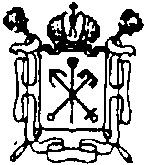 №.Название мероприятияЦель деятельностиСодержание деятельностиУчастникиДата проведения(Кол-во человек)Фотоотчет#деньпожилогочеловекаФормирование ценности добровольчестваСоздание праздничного настроенияАкцияГБОУ 6530.09.202234 человека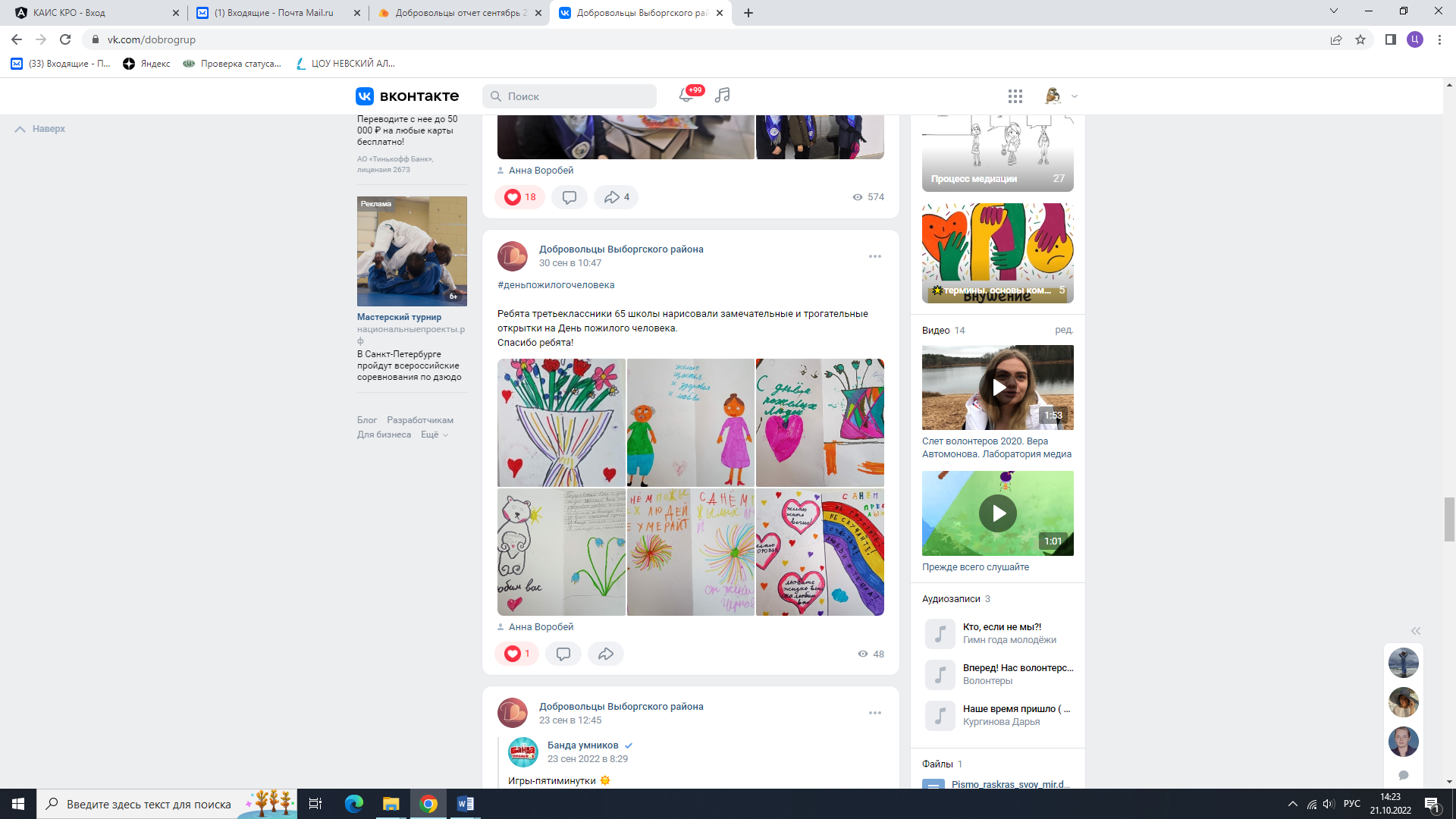 Районная волонтерская акция "Преемственность поколений"Формирование ценности добровольчестваСоздание праздничного настроенияАкцияГБОУ 10201.10.202212 человек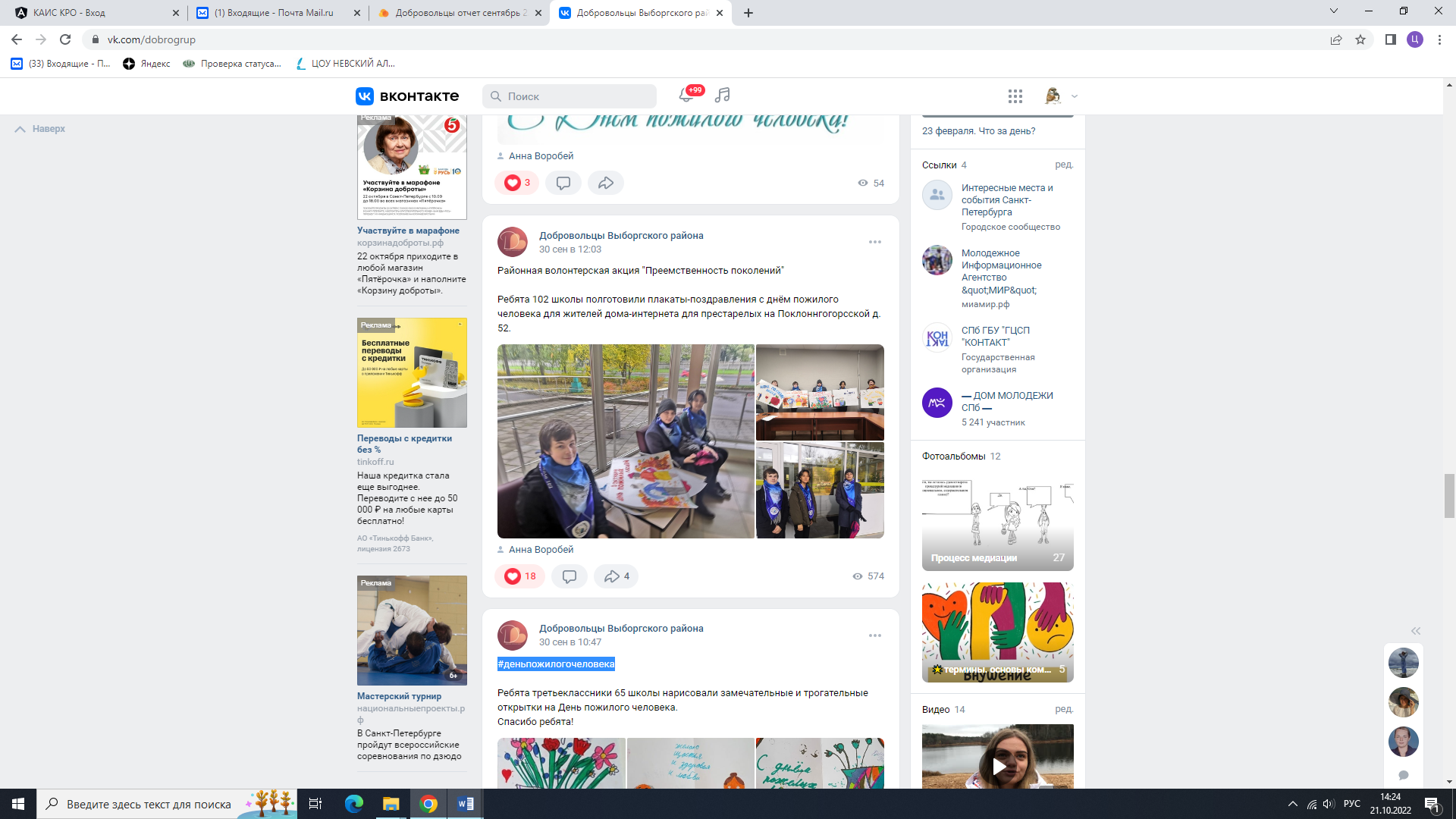 #деньпожилогочеловека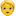 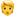 Создание праздничного настроенияОнлайн акцияhttps://vk.com/dobrogrup01.10.202254 человека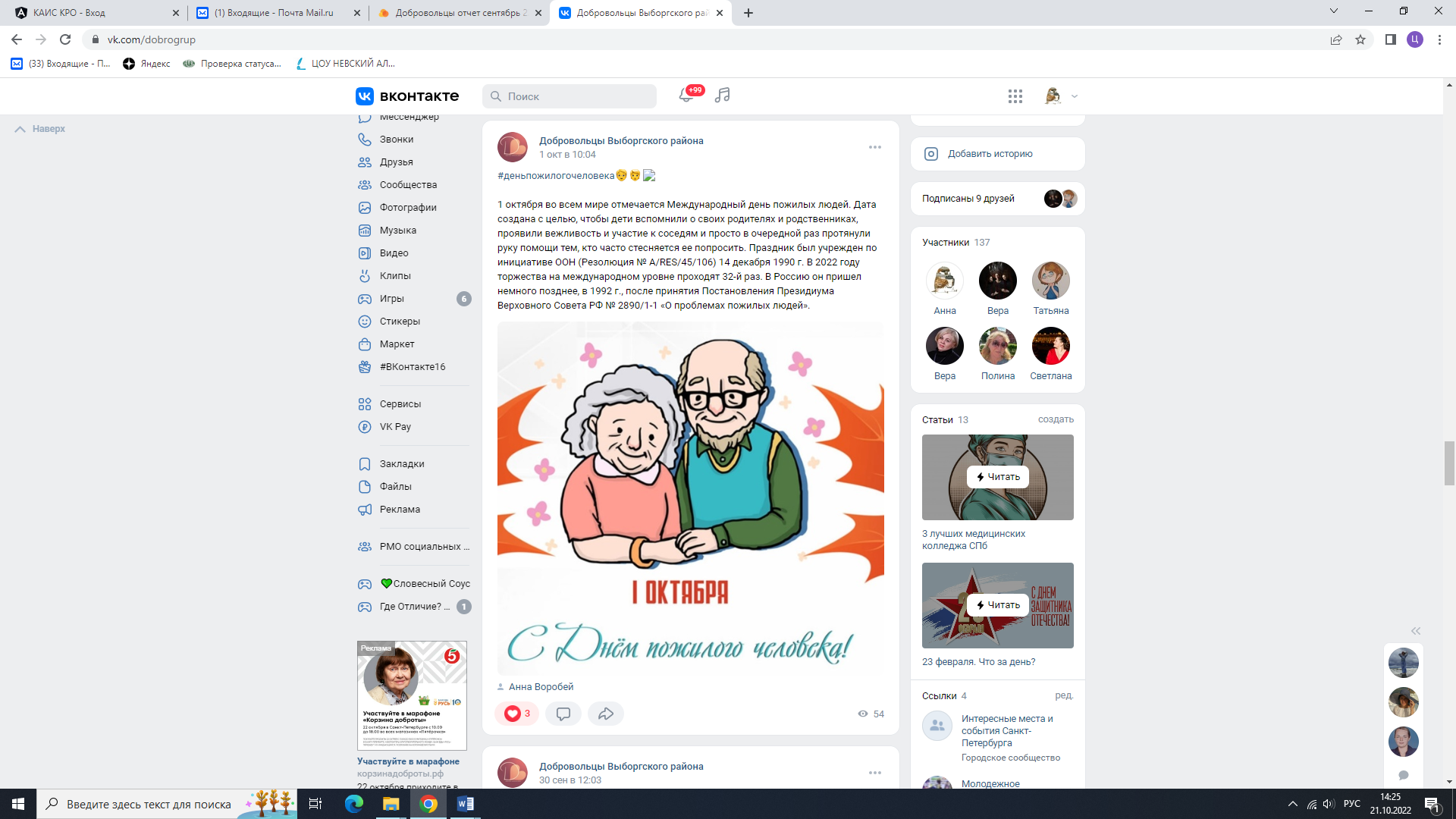 #деньучителя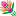 Создание праздничного настроенияОнлайн акцияhttps://vk.com/dobrogrup05.10.202236 человек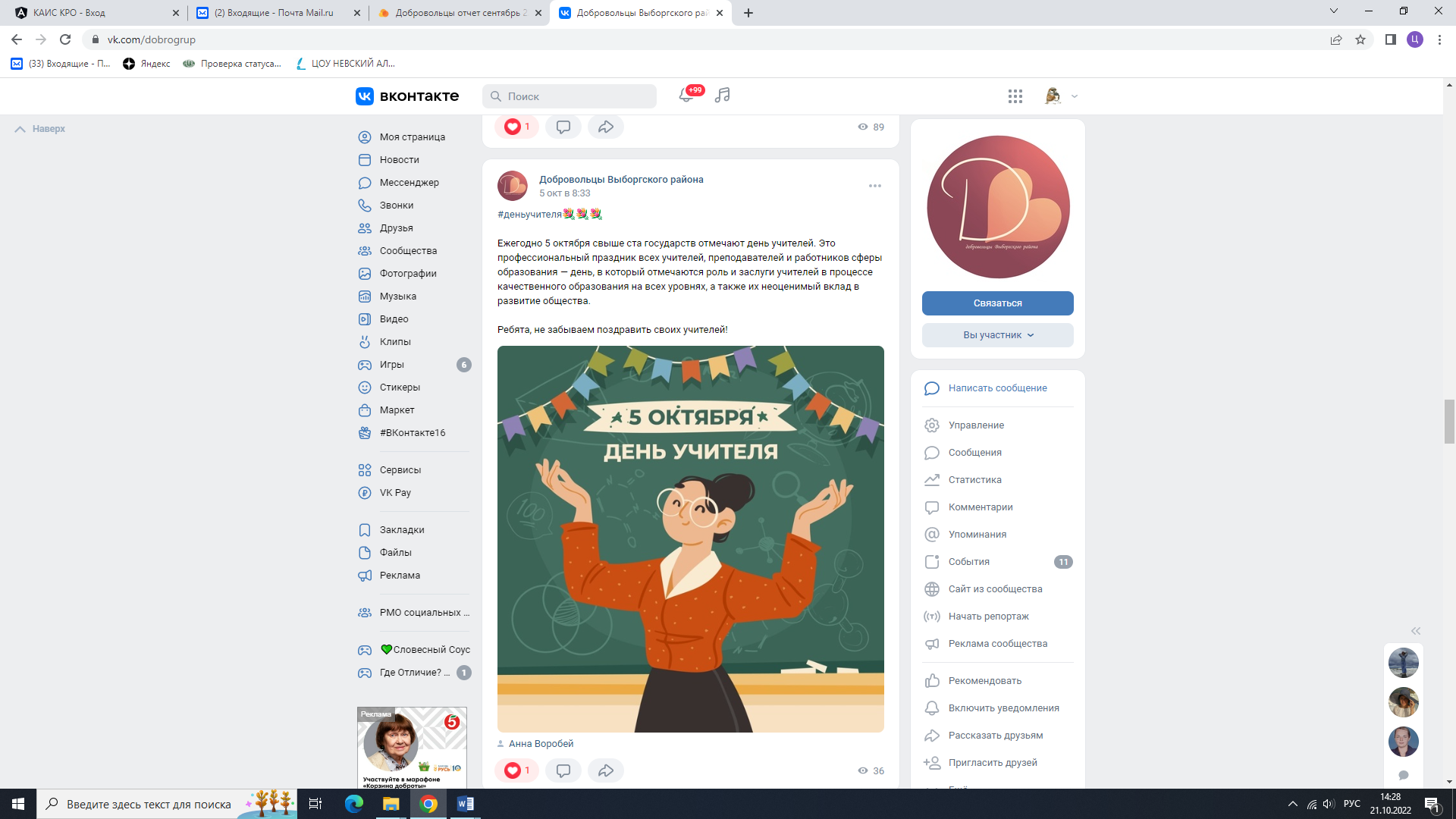 #акция_спасибопедагогамСоздание праздничного настроенияАкцияОнлайн акцияhttps://vk.com/dobrogrupГБОУ 103, 102, 65, 117177 человек 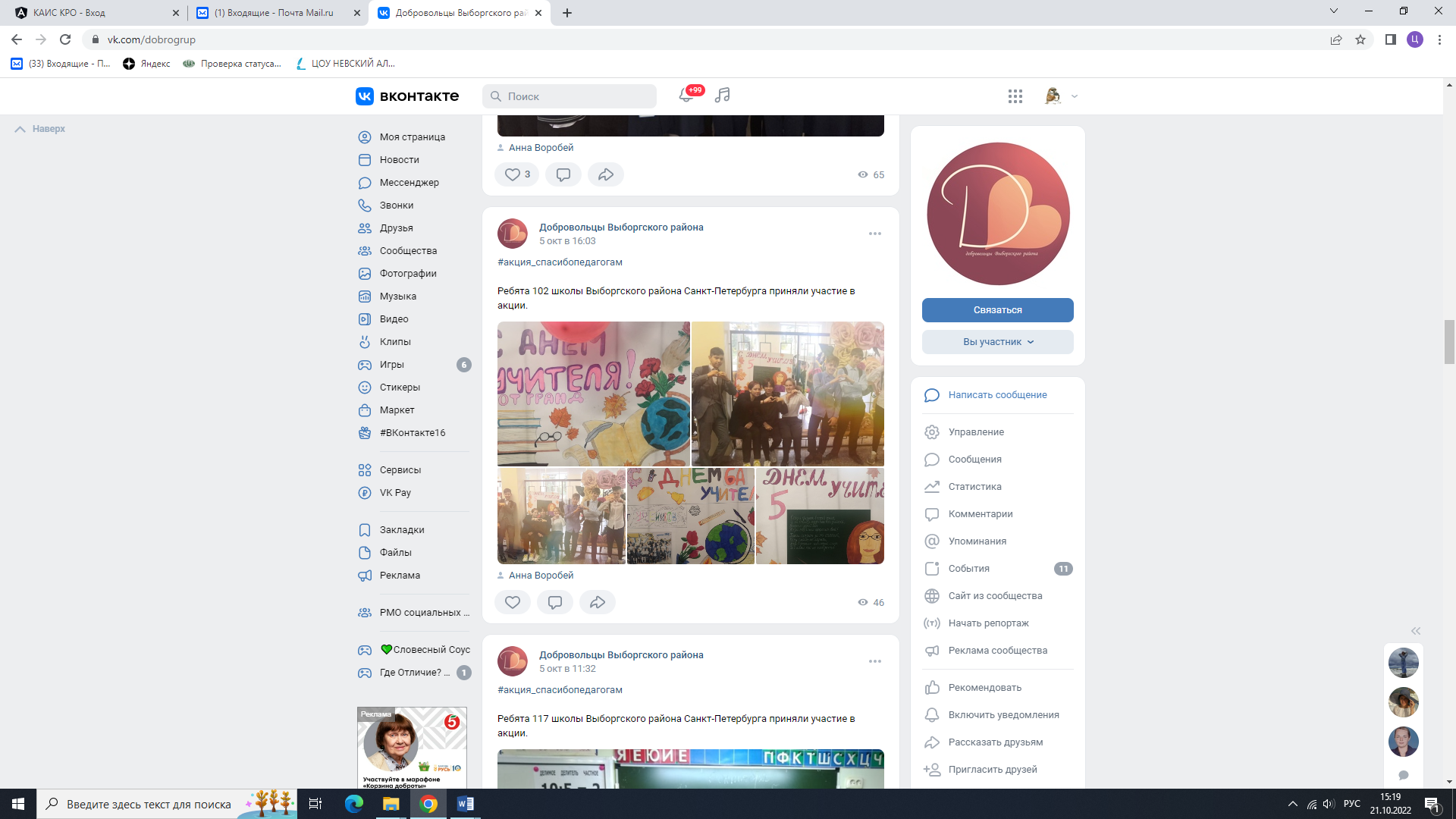 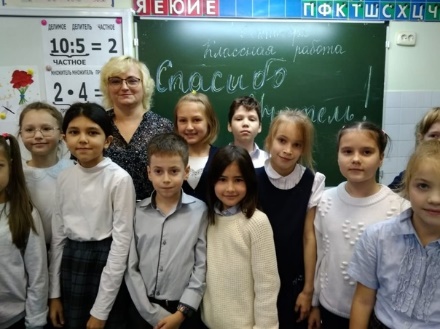 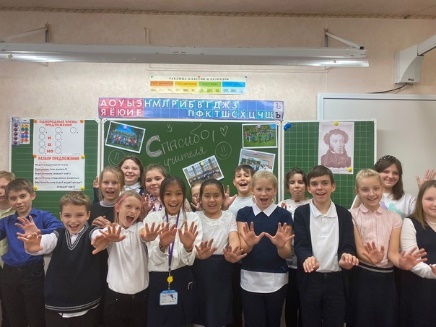 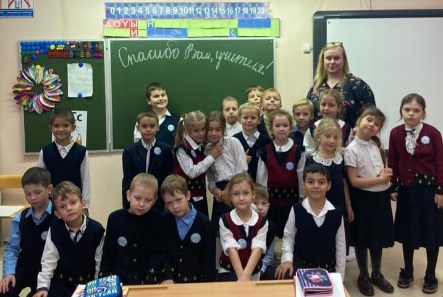 #деньулыбки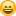 Создание праздничного настроенияОнлайн акцияhttps://vk.com/dobrogrup07.10.202243 человека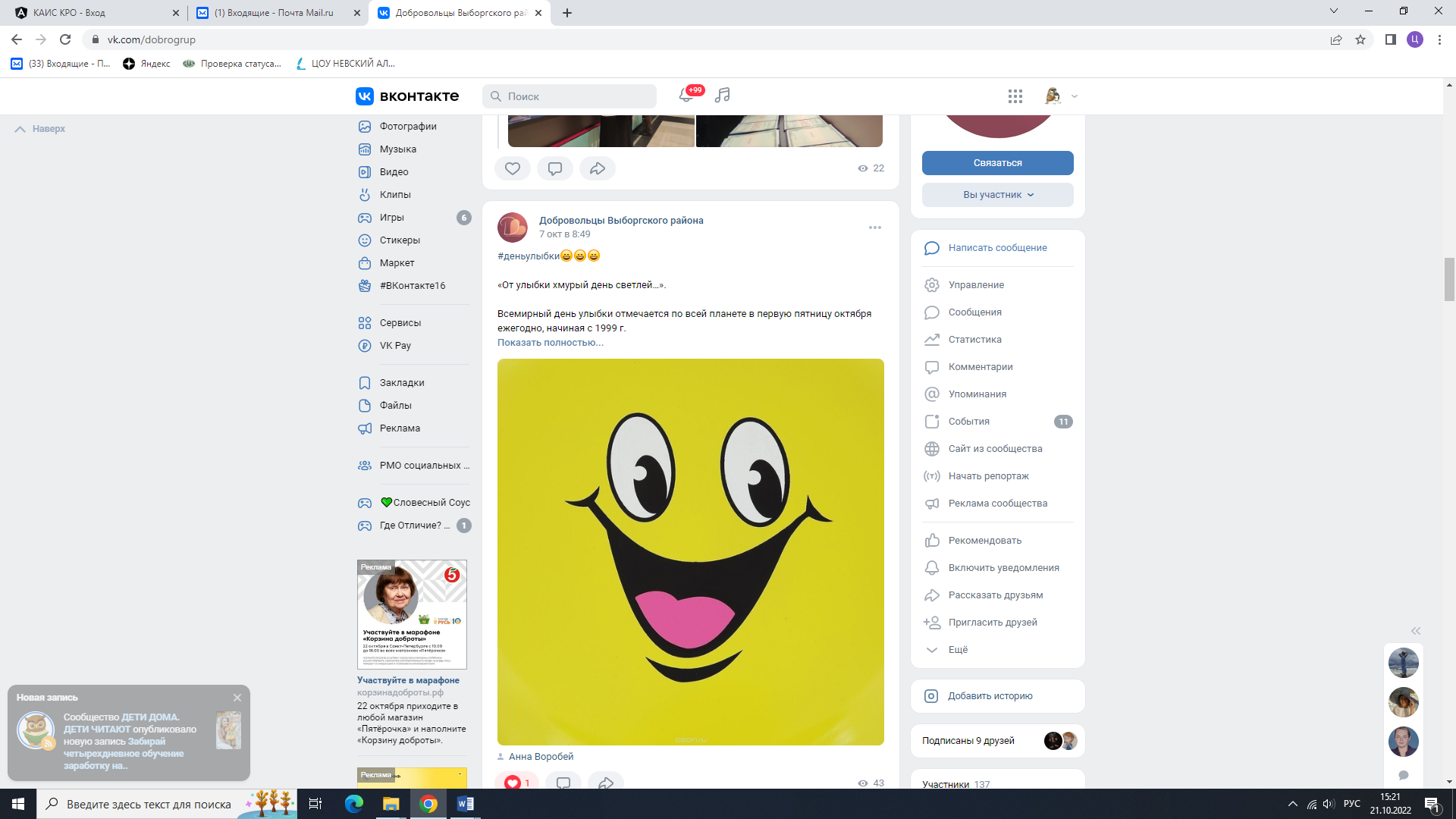 #деньотцаСоздание праздничного настроенияОнлайн акцияhttps://vk.com/dobrogrup16.10.202231 человек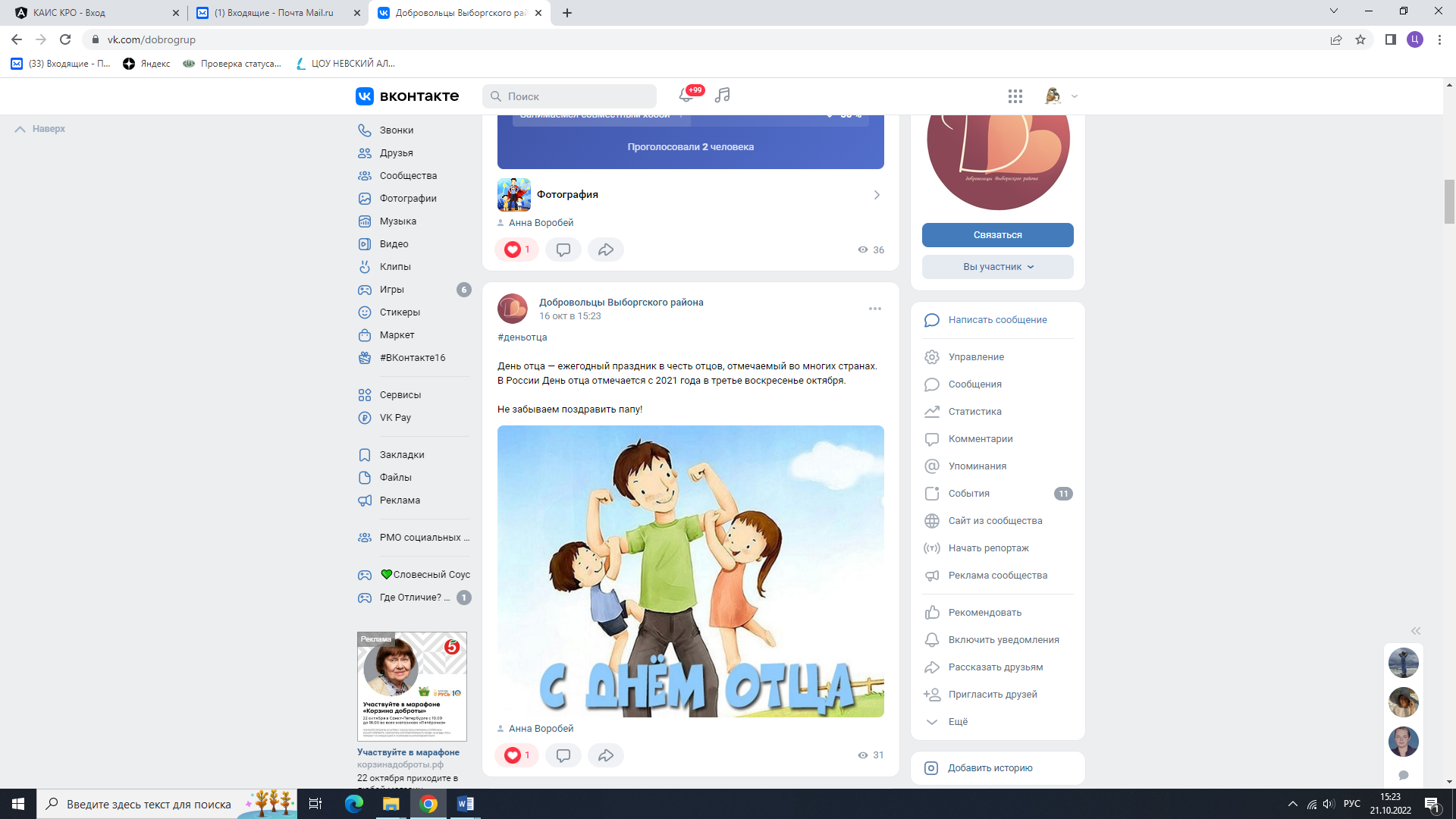 Онлайн опрос "Вместе с папой"Изучение представлений о взаимодействииОнлайн акцияhttps://vk.com/dobrogrup16.10.202236 человек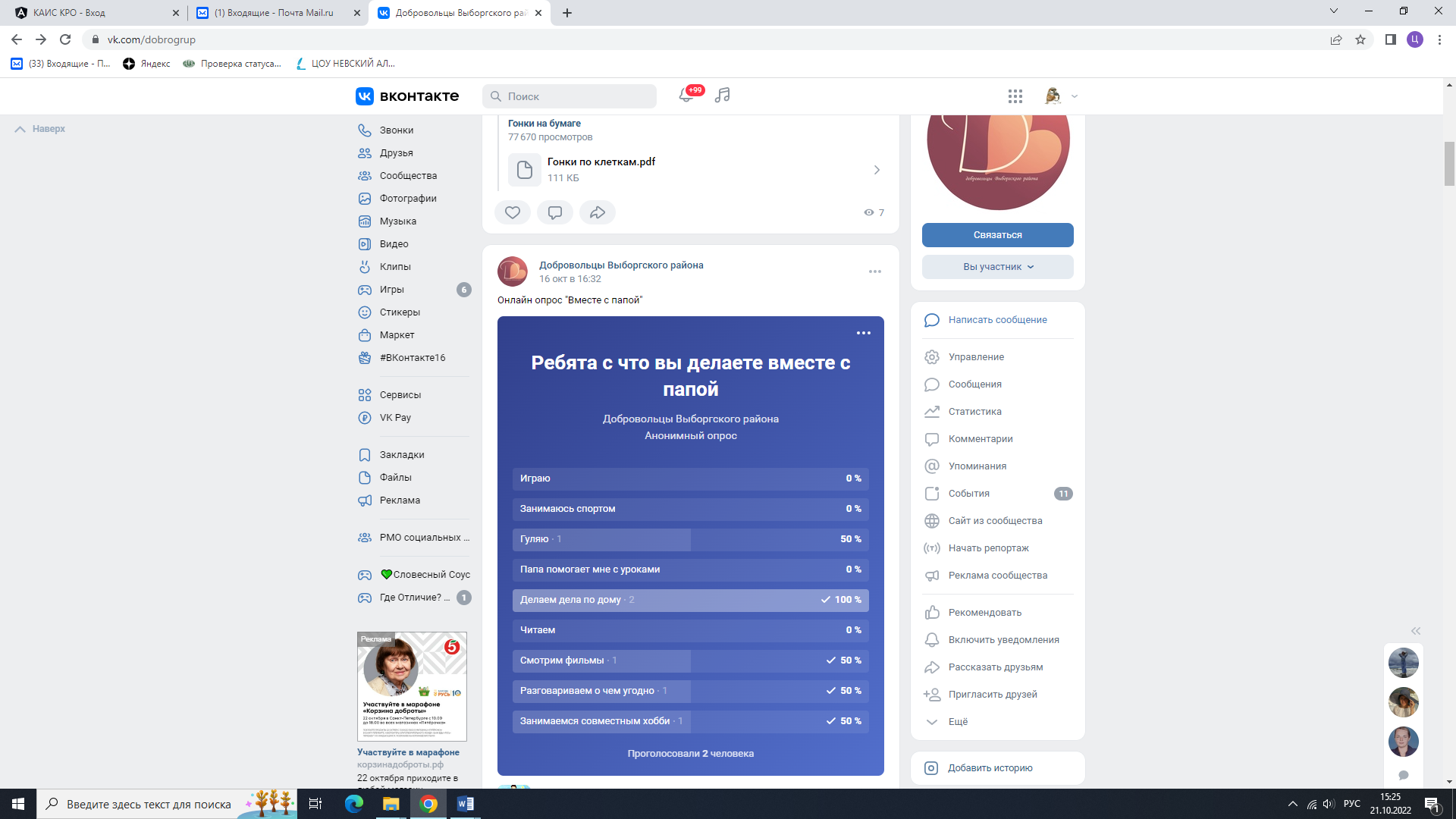 деньинформацииоразвитииИнформированиеОнлайн акцияhttps://vk.com/dobrogrup24.10.202217 человек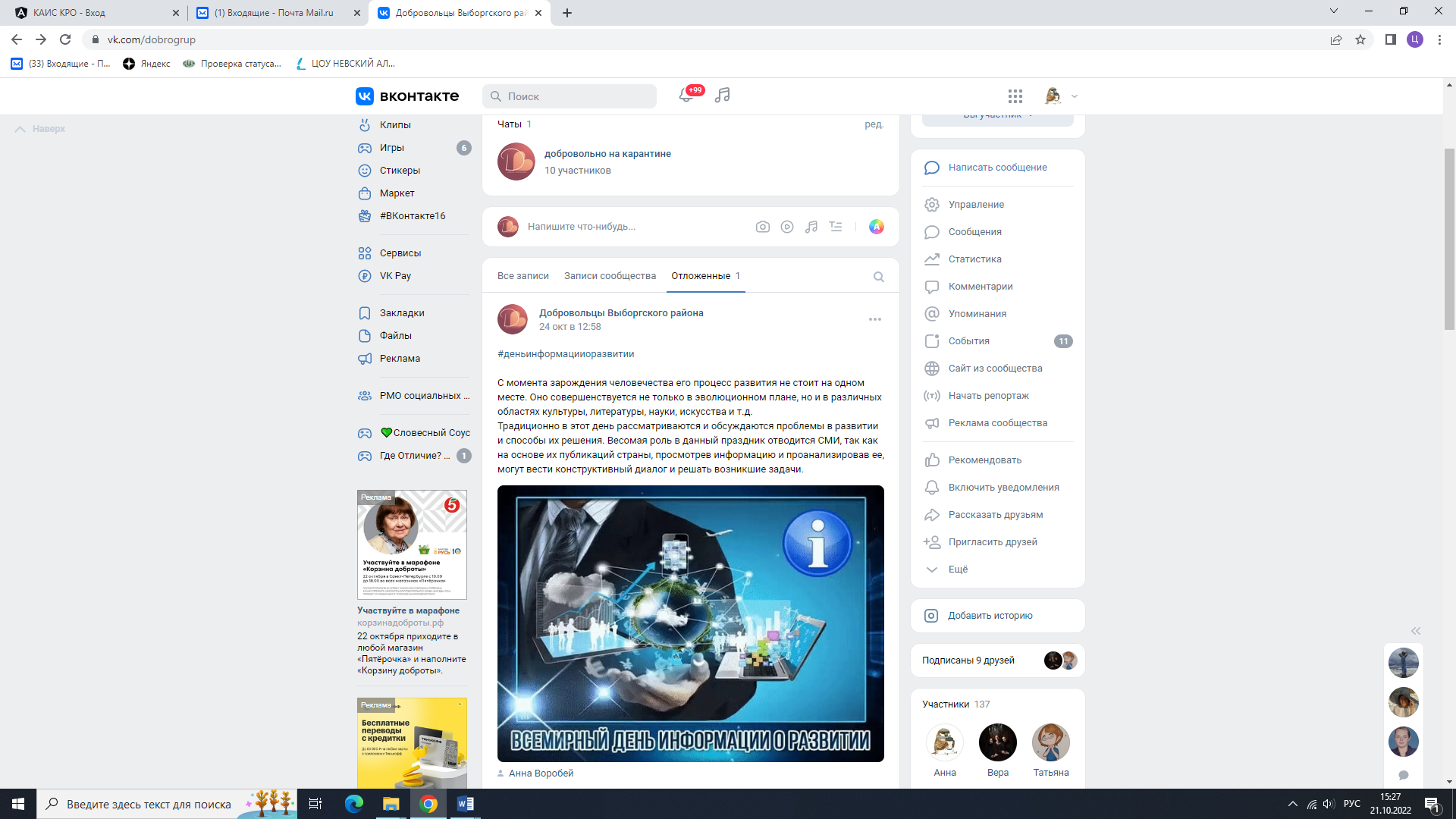 